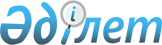 О внесении изменений в решение акима села Мангистау от 16 июня 2008 года №226 "Маңғыстау ауылының әкімшілік-аумақтық құрылысына қарасты құрамдас бөліктерінің атауларын өзгерту туралы"Решение акима села Мангистау Мунайлинского района Мангистауской области от 13 марта 2019 года № 73. Зарегистрировано Департаментом юстиции Мангистауской области 13 марта 2019 года № 3839
      В соответствии с Законами Республики Казахстан от 8 декабря 1993 года "Об административно-территориальном устройстве Республики Казахстан", от 23 января 2001 года "О местном государственном управлении и самоуправлении в Республике Казахстан", от 6 апреля 2016 года "О правовых актах", с учетом мнения населения села Мангистау и на основании заключения Мангистауской ономастической комиссии от 14 ноября 2018 года, аким села Мангистау РЕШИЛ: 
      1. Внести в решение акима села Мангистау от 16 июня 2008 года № 226 "Маңғыстау ауылының әкімшілік-аумақтық құрылысына қарасты құрамдас бөліктерінің атауларын өзгерту туралы" (зарегистрировано в Реестре государственной регистрации нормативных правовых актов за № 11-7-11, опубликовано в газете "Мұнайлы" от 18 июля 2008 года №28 (31)) следующие изменения:
      в преамбулу и в пункты 1, 2, 3, 4 и 5 указанного решения внесены изменения.
      2. Государственному учреждению "Аппарат акима села Мангистау" (главный специалист А. Асганбаев) обеспечить государственную регистрацию настоящего решение в органах юстиции, его официальное опубликование в Эталонном контрольном банке нормативных правовых актов Республики Казахстан и средствах массовой информации.
      3. Контроль за исполнением настоящего решения оставляю за собой.
      4. Настоящее решение вступает в силу со дня государственной регистрации в органах юстиции и вводится в действие по истечении десяти календарных дней после дня его первого официального опубликования.
					© 2012. РГП на ПХВ «Институт законодательства и правовой информации Республики Казахстан» Министерства юстиции Республики Казахстан
				
      Исполняющий обязанности акима 

Б. Касымов
